Citing SourcesIntroduce, Cite, Explain (I.C.E.)Period 1http://padlet.com/heffler/lnr4xqe2w14uPeriod 2http://padlet.com/heffler/jn5s6zwnwls9Period 4http://padlet.com/heffler/rguikxyt7i13Period 6http://padlet.com/heffler/wt8rdx0yix4ihttps://owl.english.purdue.edu/owl/resource/747/02/When in doubt, cite!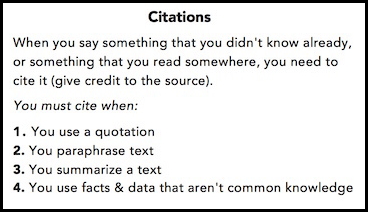 